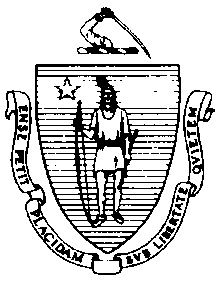 The Executive Office of Health and Human ServicesDepartment of Public HealthBureau of Environmental HealthCommunity Sanitation Program180 Beaman StreetWest Boylston, MA 01583Telephone: 508-792-7880, ext. 2322Facsimile: 508-792-7706TTY: 508-835-9796Amy.M.Riordan@state.ma.usMarch 17, 2014Lisa Jackson, Superintendent Correctional CenterRe: Facility Inspection – South Middlesex Correctional Center, FraminghamDear Superintendent Jackson:In accordance with M.G.L. c. 111, §§ 5, 20, and 21, as well as Massachusetts Department of Public Health (Department) Regulations 105 CMR 451.000: Minimum Health and Sanitation Standards and Inspection Procedures for Correctional Facilities; 105 CMR 480.000: Storage and Disposal of Infectious or Physically Dangerous Medical or Biological Waste (State Sanitary Code, Chapter VIII); 105 CMR 590.000: Minimum Sanitation Standards for Food Establishments (State Sanitary Code Chapter X); the 1999 Food Code; and 105 CMR 205.000 Minimum Standards Governing Medical Records and the Conduct of Physical Examinations in Correctional Facilities; I conducted an inspection of South Middlesex Correctional Center on March 6, 2014 accompanied by Michael Sacino, EHSO, and Jonathan Brown, Community Sanitation Program. Violations noted during the inspection are listed below including 36 repeat violations:HEALTH AND SAFETY VIOLATIONS(* indicates conditions documented on previous inspection reports)3rd FLOOR Hallway105 CMR 451.344		Illumination in Habitable Areas: Light out near room # 334Bathroom 3-1105 CMR 451.123	Maintenance: Door stall door missing on # 3105 CMR 451.123*	Maintenance: Ceiling vent dusty105 CMR 451.123*	Maintenance: Wall paneling not secure behind toilet # 2Bathroom 3-2105 CMR 451.123	Maintenance: Dial missing in shower # 4 Bathroom 3-3105 CMR 451.123*	Maintenance: Paint peeling in shower # 1 and 2105 CMR 451.123*	Maintenance: Ceiling ventilation grille dusty105 CMR 451.123	Maintenance: Tiles missing in shower # 1Electrical Closet #1 & 2	No Violations NotedRooms	105 CMR 451.350*	Structural Maintenance: Ceiling not easily cleanable, ceiling damaged in room # 337 and 338105 CMR 450.350	Structural Maintenance: Ceiling not easily cleanable, ceiling damaged in room # 319105 CMR 451.353	Interior Maintenance: Wall not maintained in good repair, wall paint peeling in 		room # 306 105 CMR 451.350	Structural Maintenance: Wall not easily cleanable, unfinished in 
room # 317, 321, 322, 323, 325, 327, 332, 334, and 335Porch	Unable to Inspect – Not in UsePhone Area	No Violations NotedCloset 3-A				No Violations NotedCloset 3-B105 CMR 451.353                      Interior Maintenance: Light shield missing	Closet 3-C105 CMR 451.130*		Plumbing: Plumbing not maintained in good repair, sink leaking 105 CMR 451.130		Plumbing: Plumbing not maintained in good repair drain cover missingCloset 3-D105 CMR 451.130	Plumbing: Plumbing not maintained in good repair, sink missing drain coverCloset 3-E	No Violations NotedCloset 3-F	No Violations Noted3rd Floor Offices	No Violations Noted2nd FLOORHallway105 CMR 451.350	Structural Maintenance: Ceiling damaged outside room # 222Bathroom 2-4105 CMR 451.123*	Maintenance: Ceiling damaged105 CMR 451.123	Maintenance: Drain cover not secure in shower # 1-4105 CMR 451.123	Maintenance: Wall rusted in stall # 4Bathroom 2-3105 CMR 451.123*	Maintenance: Wall ventilation grille dusty105 CMR 451.123*	Maintenance: Radiator cover screen not secure 105 CMR 451.123	Maintenance: Soap scum on curtains in shower # 1, 2, and 3105 CMR 451.123*	Maintenance: Floor paint damaged in shower # 1, 2, and 3105 CMR 451.123	Maintenance: Drain cover not secure in shower #1, 2, and 3105 CMR 451.123	Maintenance: Wall paint peeling in shower # 1, 2, and 3Bathroom 2-2105 CMR 451.123*	Maintenance: One light out105 CMR 451.123*	Maintenance: Paint peeling on window sills105 CMR 451.123	Maintenance: Drain cover not secure in shower # 1 and 2105 CMR 451.123	Maintenance: Caulking along radiator not easily cleanable, damaged Janitor Closet	No Violations NotedBathroom 2-1105 CMR 451.123*	Maintenance: Ceiling vents dusty105 CMR 451.123	Maintenance: Radiator cover damaged and loose105 CMR 451.123	Maintenance: Drain cover not secure in shower # 1-3Office 249 	No Violations NotedCloset 2-A	No Violations NotedCloset 2-C	No Violations NotedCloset 2-D	No Violations NotedCloset 2-E105 CMR 451.130	Plumbing: Plumbing not maintained in good repair, faucet not secureCloset 2-F	No Violations NotedCloset 2-G	No Violations NotedCloset 2-H105 CMR 451.353                      Interior Maintenance: Light shield missingPhone Area105 CMR 451.353*	Interior Maintenance: Ceiling not easily cleanable, unfinishedPorch	Unable to Inspect – Not in UseRooms105 CMR 451.353	Interior Maintenance: Ceiling not maintained in good repair, ceiling paint peeling in room # 232, 233 and 240105 CMR 451.353	Interior Maintenance: Light shield damaged in room # 237105 CMR 451.353	Interior Maintenance: Wall not maintained in good repair, paint peeling in room # 231, 238, and 105 CMR 451.353	Interior Maintenance: Light out in room # 233 and 234105 CMR 451.331	Radiators and Heating Pipes: Pipes not properly insulated in room # 229105 CMR 451.353	Interior Maintenance: Wall damaged under window in room # 331105 CMR 451.353	Interior Maintenance: Wall paint peeling in room # 238 and 2401st FLOORLobbyFC 4-602.11(E)(4)(b)	Cleaning of Equipment and Utensils, Frequency: Mold growth observed on interior	surfaces of ice machineKey Room	No Violations NotedAdministration AreaDirector of Security Office	No Violations NotedShift Commander’s Office	No Violations NotedBreak Area	No Violations NotedJanitor’s Closet	No Violations NotedDeputy’s Office	No Violations NotedConference Room105 CMR 451.353                      Interior Maintenance: Ceiling tiles damagedWomen’s Bathroom105 CMR 451.130*	Plumbing: Plumbing not maintained in good repair, toilet leakingMen’s Bathroom  	No Violations NotedVisiting AreaInmate Bathroom	No Violations NotedVisitor Bathroom105 CMR 451.123	Maintenance: Ceiling vent dustyVending Machine AreaFC 3-101.11	Safe, Unadulterated, and Honestly presented: Expired food in vending machineRemaining FacilityControl 	No Violations NotedHolding Cell   	No Violations NotedClassroom # 1	No Violations NotedHSU/Nurses Office105 CMR 451.344*	Illumination in Habitable Areas: One light not functioning properly105 CMR 451.353*	Interior Maintenance: Ceiling not maintained in good repair, water damageMedical Room	No Violations NotedRecords Room  	No Violations NotedDental Office	No Violations NotedMedical Waste Storage	No Violations NotedKitchenetteFC 4-501.11(B)*	Maintenance and Operation, Equipment: Equipment components not maintained in a state of good repair, refrigerator gasket dirtyFC 4-501.11(B)	Maintenance and Operation, Equipment: Equipment components not maintained in a state of good repair, cabinet damagedLaundry 105 CMR 451.353                      Interior Maintenance: Exterior screens covered lintStaff Locker Room105 CMR 451.130*	Plumbing: No backflow preventer on threaded hose bib105 CMR 451.130	Plumbing: Plumbing not maintained in good repair, sink clogged105 CMR 451.353*	Interior Maintenance: Wall vent dusty105 CMR 451.130	Plumbing: Plumbing not maintained in good repair, 1 shower out-of-orderToxic Caustic Room105 CMR 451.353	Interior Maintenance: Lights not workingLibrary		No Violations Noted	Law Library 	Unable to Inspect – Under Construction	Chaplain’s Office	No Violations NotedHair Salon	No Violations NotedCloset 1-A105 CMR 451.353	Interior Maintenance: Unlabeled chemical bottle Closet 1-B105 CMR 451.130*	Plumbing: No backflow preventer on threaded hose bibCloset 1-C105 CMR 451.130	Plumbing: Plumbing not maintained in good repair, cold faucet handle broken105 CMR 451.130	Plumbing: Plumbing not maintained in good repair, sink drain not secureCloset 1-D	No Violations NotedCloset 1-E	Unable to Inspect – Locked Classroom # 2	No Violations NotedClassroom # 3	No Violations NotedClassroom # 4 (Horticulture Room)	No Violations NotedBASEMENTProperty 		No Violations NotedRecords Storage	No Violations NotedHallway to Warehouse/Tool Crib105 CMR 451.353*	Interior Maintenance: Mold observed on pipe insulationWarehouse105 CMR 451.353*	Interior Maintenance: Mold observed on pipe insulationTool Crib105 CMR 451.353	Interior Maintenance: Light shield missingGym	No Violations NotedMechanical Room 105 CMR 451.331*	Radiators and Heating Pipes: Pipe not properly insulated  105 CMR 451.353*	Interior Maintenance: Standing water on floor 105 CMR 451.130*	Plumbing: Plumbing not maintained in good repair, pipe leakingMaintenance Shop	No Violations NotedMaintenance Office	No Violations NotedFan Storage Room	No Violations NotedRecreational Room	No Violations NotedLock Shop105 CMR 451.353	Interior Maintenance: Mold observed on pipe insulationDining Area  FC 6-501.11	Maintenance and Operation; Repairing: Facility not in good repair, pipe insulation damagedFC 6-201.16(A)	Design, Construction, and Installation; Cleanability: Column covering not easily cleanable, paint peeling 105 CMR 451.353                      Interior Maintenance: Smoke detector not secureMain Kitchen FC 6-201.11	Design, Construction and Installation: Floor not easily cleanable, floor tiles damaged in hall outside of kitchen FC 6-201.16(A)*	Design, Construction, and Installation; Cleanability: Wall covering not easily, wall damaged on corner of baker’s areaFC 5-205.15(B)	Plumbing System, Operations and Maintenance: Plumbing system not maintained in good repair, 3 bay sink leaksFC 5-205.15(B)	Plumbing System, Operations and Maintenance: Plumbing system not maintained in good repair, food prep sink leakingFC 4-501.114(C)(2)	Maintenance and Operation; Equipment: Quaternary ammonium solution greater than 	the manufacturers recommended concentrationFC 6-501.114(A)	Maintenance and Operations; Maintaining Premises: Nonfunctional equipment not 	repaired or removed from premises, convection oven broken Dishwasher AreaFC 6-201.16(A)*	Design, Construction, and Installation; Cleanability: Wall covering not easily cleanable, paint peeling behind dishwasher Toxic Caustic Room  FC 6-202.15(A)(2)*	Design, Construction, and Installation; Functionality: Outer door not weather and 	vermin tightFC 6-501.12(A)*	Maintenance and Operation; Cleaning: Facility not cleaned properly, window sill dirtyKitchen BathroomFC 6-501.11	Maintenance and Operation; Repairing: Facility not in good repair, Light not functioningLoading Dock AreaFC 6-202.15(A)(2)*	Design, Construction, and Installation; Functionality: Outer door not weather and vermin tightFC 6-201.11	Design, Construction and Installation: Floor not easily cleanable, Floor paint peelingFC 6-202.11(A)	Design, Construction, and Installation; Functionality: Light bulbs not shatter-resistant or protected by light shieldsDry Goods  	No Violations NotedUtensils Cabinet	No Violations NotedRefrigerator # 12	No Violations NotedRefrigerator # 5	No Violations NotedWalk-in Freezer	No Violations NotedMaintenance Storage Room	No Violations NotedProperty Storage Room	No Violations NotedChiller Room	No Violations NotedTelephone Room	No Violations NotedOffice Supply Room	Unable to Inspect – LockedFAMILY RE-UNIFICATION HOUSE1st Floor	No Violations Noted2nd FloorBathroom	No Violations NotedHallway105 CMR 451.353	Interior Maintenance: Light not functioningClassroom	No Violations NotedOffice FC 4-204.112(A)	Design and Construction, Functionality: No functioning thermometer in refrigeratorBasement105 CMR 451.353	Interior Maintenance: Electrical outlet missing cover105 CMR 451.353	Interior Maintenance: Exposed InsulationExterior	No Violations NotedGARAGE105 CMR 451.126*	Hot Water: Hot water temperature recorded at 860FObservations and Recommendations The inmate population was 128 at the time of inspection.This facility does not comply with the Department’s Regulations cited above. In accordance with 105 CMR 451.404, please indicate next to each entry on the inspection report a plan of correction. Said plan of correction must be submitted within ten working days of receiving this report and should detail the specific steps that will be taken and the date of expected compliance. The plan of correction should be submitted to my attention, at the address listed above.To review the specific regulatory requirements please visit our website at www.mass.gov/dph/dcs and click on "Correctional Facilities" (available in both PDF and RTF formats).To review the Food Establishment regulations please visit the Food Protection website at www.mass.gov/dph/fpp and click on “Food Protection Regulations”. Then under “Retail” click “105 CMR 590.000 - State Sanitary Code Chapter X – Minimum Sanitation Standards for Food Establishments” and “1999 Food Code”.This inspection report is signed and certified under the pains and penalties of perjury.									Sincerely,									Amy Riordan, MPH									Environmental Analyst, CSP, BEHcc:	Suzanne K. Condon, Associate Commissioner, Director, BEH	Steven Hughes, Director, CSP, BEH	John W. Polanowicz, Secretary, Executive Office of Health and Human Services 	Luis S. Spencer, Commissioner, DOC	Michael Sacino, EHSOSteven J. Ward, MPH, RS/REHS, CHO, Director, Framingham Board of Health 	Clerk, Massachusetts House of Representatives	Clerk, Massachusetts Senate	Andrea Cabral, Secretary, EOPS				DEVAL L. PATRICKGOVERNORJOHN W. POLANOWICZSECRETARYCHERYL BARTLETT, RNCOMMISSIONER